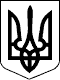 УКРАЇНАНЕМОВИЦЬКА СІЛЬСЬКА РАДА САРНЕНСЬКОГО РАЙОНУ РІВНЕНСЬКОЇ ОБЛАСТІВІДДІЛ ОСВІТИ, КУЛЬТУРИ ТА З ПИТАНЬ СІМ´Ї, МОЛОДІ ТА СПОРТУвул. Центральна, 4 село Немовичі, 34540 Е-mail: osvita.nemovychi@ukr.net  Код ЄДРПОУ - 4201205501.02.2021  №63                                                                               Керівникам закладів освітиНа виконання доручення голови обласної державної адміністрації  від 14.01.2021 №2/01-60/21, наказу №1369  від 07.12.2018 «Про затвердження Порядку проведення державної підсумкової атестації», зареєстрованого в Міністерстві юстиції України 2.01.2019 за №8/32979, від 09.07.2019 №945 «Деякі питання проведення в 2021 році зовнішнього незалежного оцінювання результатів навчання, здобутих на основі повної загальної середньої освіти», зареєстрованого в Міністерстві юстиції України 01.08.2019 за №850/33821, від 30.09.2020 №1210 «Про підготовку до проведення в 2021 році зовнішнього незалежного оцінювання результатів навчання, здобутих на основі повної загальної середньої освіти», від 12.10.2020 №1262 «Деякі питання проведення в 2020/2021 навчальному році державної підсумкової атестації осіб, які здобувають загальну середню освіту», зареєстрованого в Міністерстві юстиції України 20.11.2020 за №1153/35436, наказу Українського центру оцінювання якості від 08.10.2020 №163 «Про проведення пробного зовнішнього незалежного оцінювання в 2021 році», з метою якісної підготовки та організованого проведення зовнішнього незалежного оцінювання у 2021 році просимо:забезпечити підвезення випускників закладів освіти до визначених пунктів зовнішнього незалежного оцінювання для участі в проведенні державної підсумкової атестації (травень-червень 2021);забезпечити умови для участі педагогічних працівників та інших фахівців, залучених до виконання робіт і надання послуг, пов’язаних із проведенням зовнішнього незалежного оцінювання (березень-липень 2021);проводити роз’яснювальну роботу в закладах освіти щодо порядку проведення пробного зовнішнього незалежного оцінювання, зовнішнього незалежного оцінювання, організації вступу до вищих навчальних закладів у 2021 році, сертифікації педагогічних працівників (січень-липень 2021);сприяти у проведенні моніторингових дослідженm якості освіти початкової школи та дослідженні PISA (березень-квітень 2021).В. о. начальника відділу освіти, культури та з питань сім´ї, молоді та спорту                                    Оксана СВИРИД